Aufgabe 1Die folgende Grafik zeigt die Löslichkeit von Zucker in Wasser bei verschiedenen Temperaturen: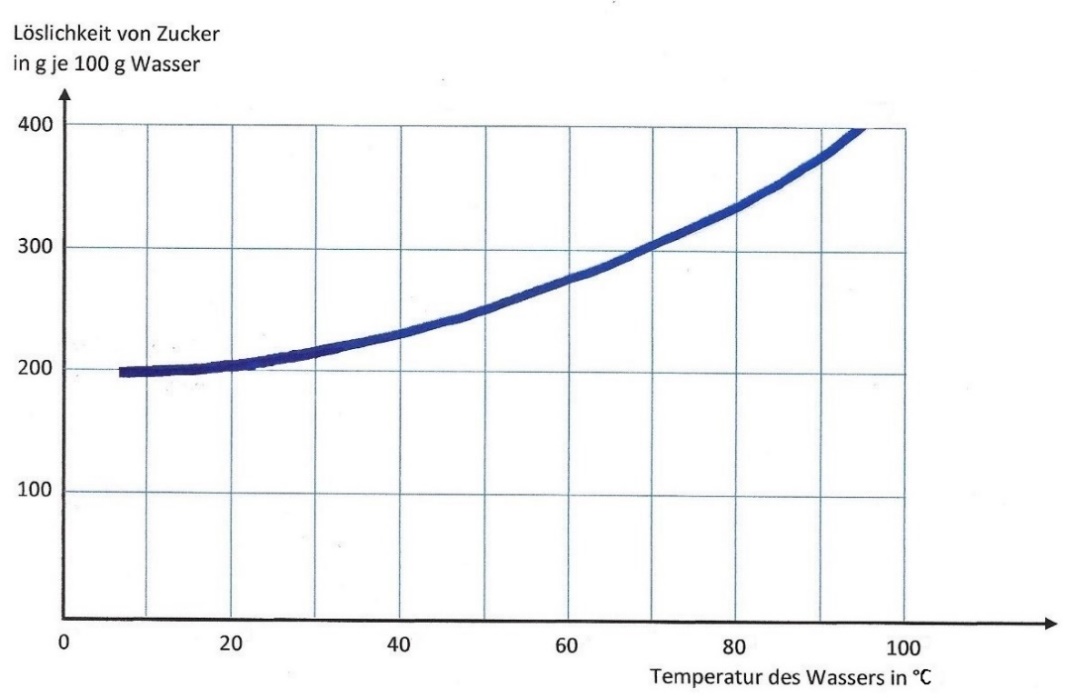 Lies aus der Grafik ab, wie viel Gramm (g) Zucker sich in 50 °C heißem Wasser pro 100 g lösen lassen.         _____	 g

Wie viel g Zucker kann in einer Teekanne mit 200 g Wasser, das 70 °C heiß ist, gelöst werden?                   _____   g